Expectations for Students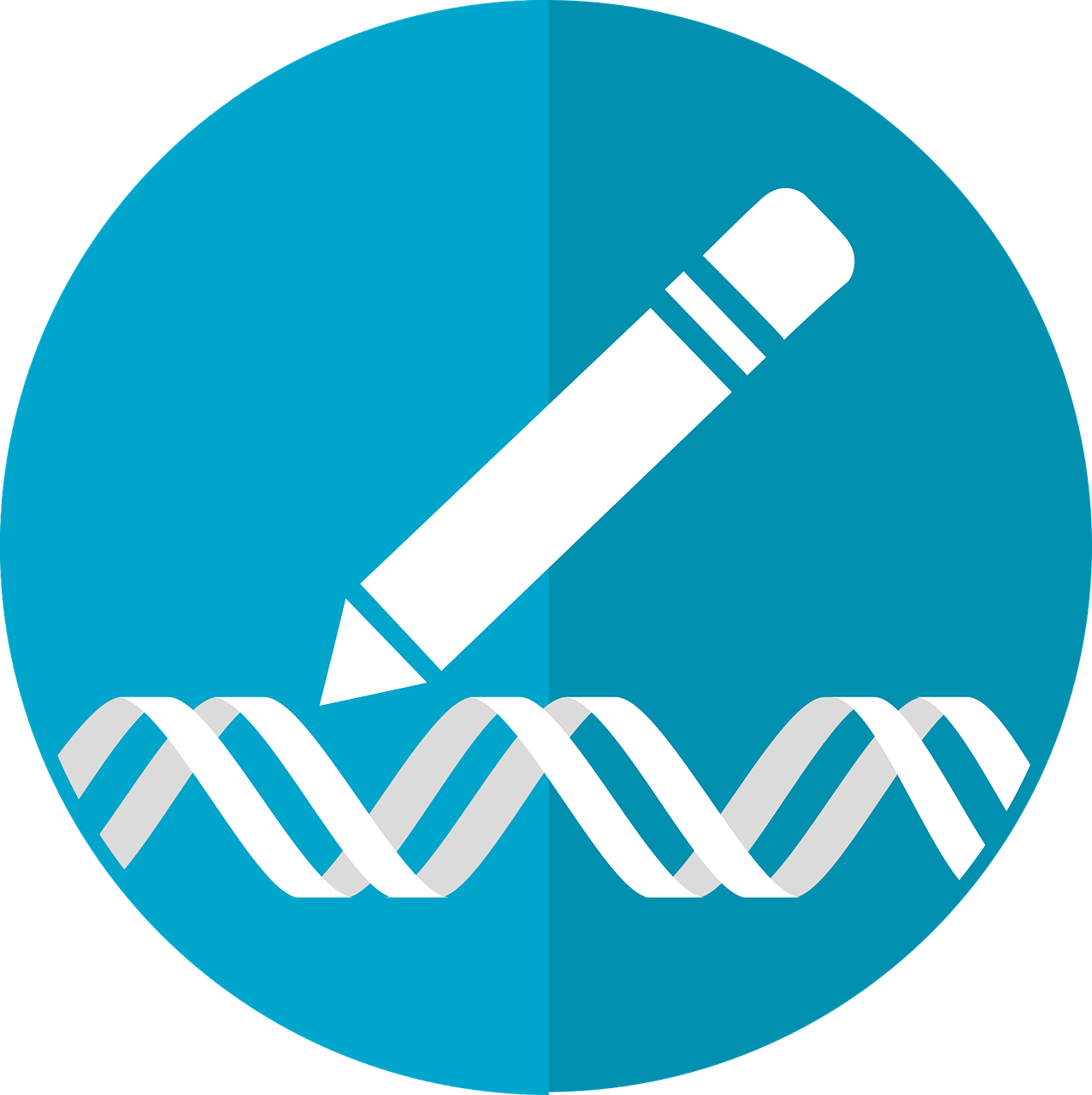 You are expected to report to class on time and report to your assigned seat immediatelyIf you report to class late, you must bring a written excuse. A yellow slip or, if continual, detention will be provided. Be prepared for class – BRING A PENCILYour are responsible for any work you miss when absent from classIt is the responsibility of ALL students to help with clean-up dutiesSafety rules and regulations must be followed at all times. Violations of safety rules and regulations will result in:WarningParental ContactYellow SlipOne Hour Detention/ Office ReferralStudents will be dismissed by the teacher at the end of the period. Wait at your assigned seat to be dismissedGuest/Substitute teachers will be treated with the same respect as the regular classroom teacher. Violations will result in a one hour detention and parental contact.Students will show respect for: themselves, other students, and the school.Students are expected to do their best work at all timesGradingYour class grades will be based on:Test and quizzesWritten Assignments Final Projects & PresentationsAll work must be turned in on time, except where students have received advanced permission from the teacherTechnology & Engineering General Student SafetyThis is to certify that I, _____________________, have been instructed in and understand the following safety components of the Technology & Engineering classrooms.Safety Rules:1. ______ Use lab only when directed by the teacher.2. ______ Report any accident, incident, or unsafe situation to the teacher.3. ______ Secure long hair and loose clothing whenever working with equipment.4. ______ Clean up after yourself.5. ______ Use tools / equipment after instruction and receiving passing quiz score.6. ______ Use eye protection when using hand and /or power tools.7. ______ No running or “playtime”, nor throwing of any materials allowedLocation and use of the following safety equipment:8. ______ Fire extinguisher/ alarm locations 9. ______ Safety glasses10. ______ Emergency shut-offs for electricity 11. ______ First-aid kit12. ______ Electrical circuit breaker panels13. ______ Emergency telephone listing & locationSafety procedures for the following situations:14. ______ Fire15. ______ Intruder Alert16. ______ Weather AlertUse of Power Tools and Safety Infractions:17. ______ You must receive a passing Safety Test score to use each power tool 18. ______ Safety infractions will be dealt with by requiring student to retrain themselves through safety handout. I agree to observe all safety rules and procedures for safe tool use/ operation and conduct in the Technology & Engineering Labs.Student Signature: ____________________________ Date: _____________Engineering Design Process- NotesWhat is the Engineering Design Process?_________________________________________________________________________________________________________________________________________Step 1- ________________________What ____________________are you trying to ______________?Step 2-  ______________     __________________ and _________________Criteria = __________________    Constraints = ___________________What restrictions will you have? (your project criteria & constraints)			-			-			-			-			-Step 3-  ________________________     ______________ SolutionsGenerate ____________solutions.		Rough Sketch – 		Final Sketch - Gather ResearchResearch several possibilities that could solve the problem.---Step 4- __________________ a Solution 	Based on the rough sketches and ideas you develop, choose the ________ solution you think has the most potential to solve the problem. Step 5 -_____________the solution__________ it!  A prototype is _______________________________Step 6 - ____________ and ________________   the solutionWhy is testing and evaluation important?_______________________________________________________________________________________Step 7-  _______________Look at the data you collected while evaluating. Make any necessary ________________that will make the solution better next time it is tested or go back and choose a different solution to solve the problemStep 8-  ___________________________ Results_____________ you findings with the intended audienceWhat are some ways to communicate?---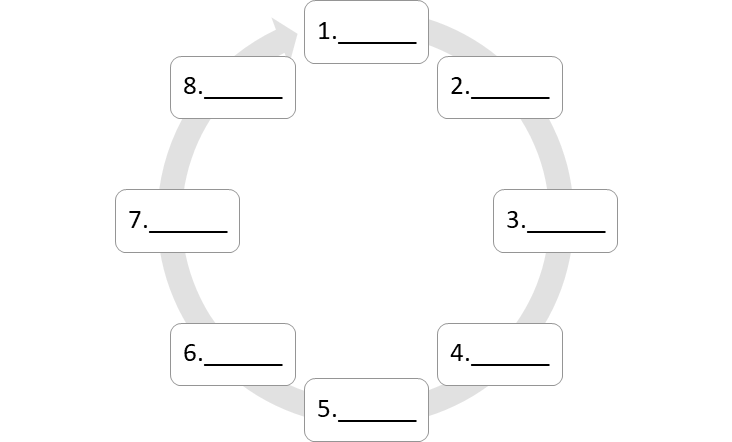 Simple Machines- NotesWhat is a Simple Machine?Simple Machines are ______________ parts of complex _______________ that perform different types of work using _________________ energy.What is a Complex Machine?What are the 6 different Simple Machines?1. _____________________2. _____________________3. _____________________4. _____________________5. _____________________6. _____________________Define each of the following Terms:Inclined Plane:A Simple Machine that ________________________________ __________________________________________________.Screw:A Simple Machine _______________ of a very long __________ ___________ wrapped around a ___________.Wedge:An object ____________ at least __________ slanting side _____________ in a sharp ___________, which _____ materials apart.Wheel and Axle:A ____________diameter wheel and its ____________ diameter ________ are attached to each other to _____________ as ___________ unit.Pulley:	A _________ __________ that rotates around a center ______.It usually has a ________________ around the _____________ edge that allows ______________ or ______________ to easily ________ around them.Lever:A Simple Machine that ________________________________ __________________________________________________.Define the Following Terms:Fulcrum:Load:Effort:A First Class Lever is…A lever that has the ______________________ positioned between the ______________________ and the ______________________.A Second Class Lever is…A lever that has the ______________________ positioned between the ______________________ and the ______________________.A Third Class Lever is…A lever that has the ______________________ positioned between the ______________________ and the ______________________.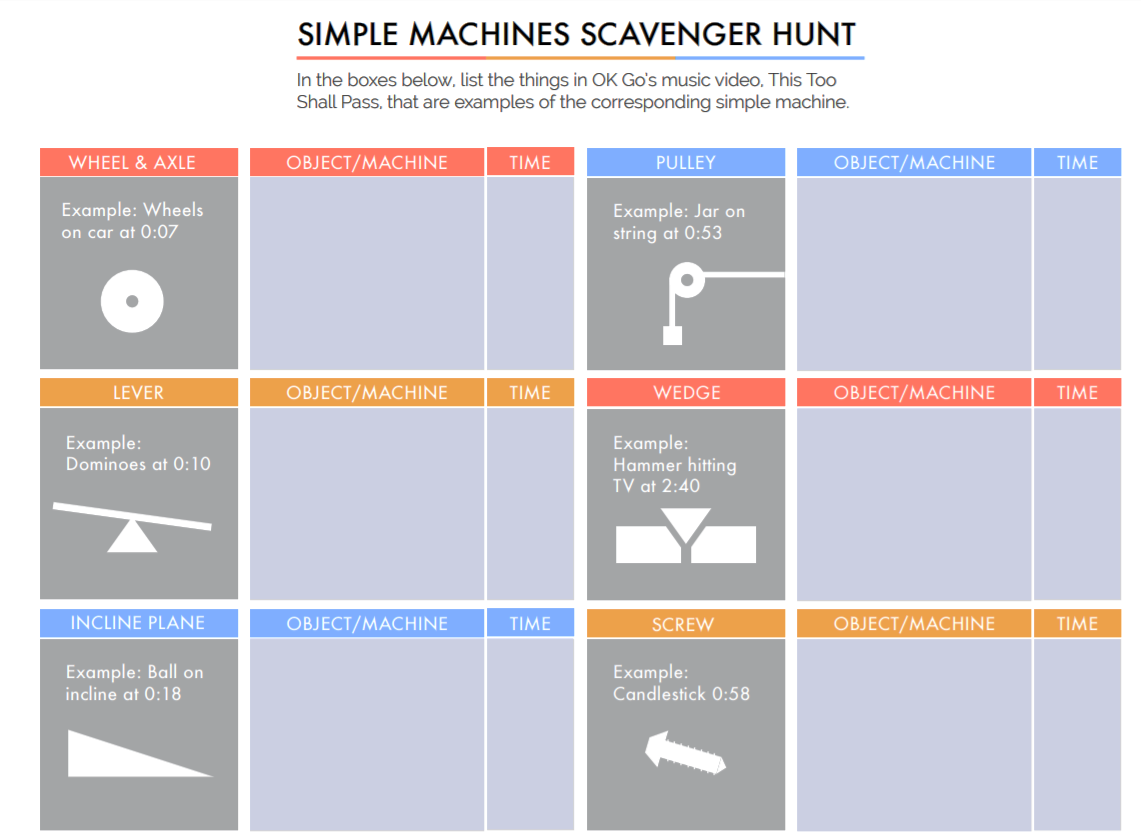 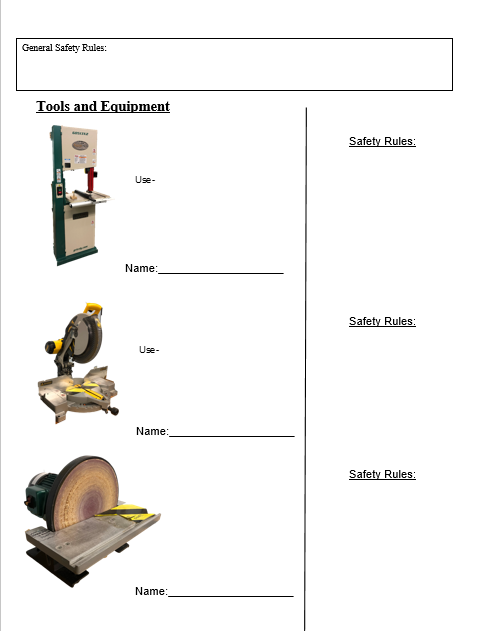 The Challenge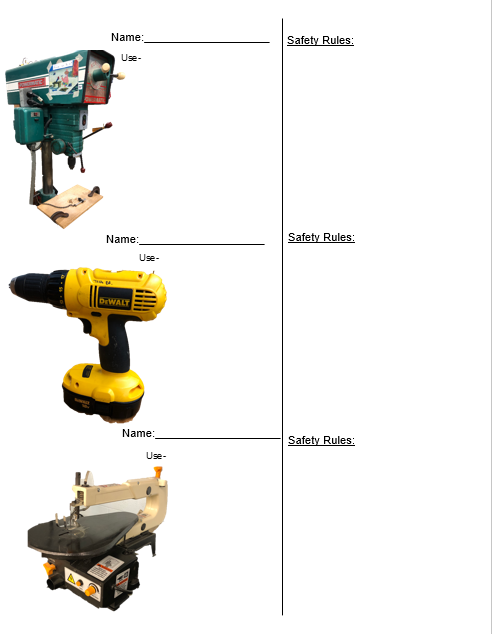 Olympic Sporting Event: Basketball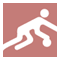 Catapult Basketball will be our class Olympic event. You will design a device that will launch a small rubber ball and land in a designated target (Basketball Net). At the conclusion of this unit, you and your partner will compete against your classmates to see who can get the best record of getting the ball through the net in 3 tries. Good Luck!1.Define the Problem In your own words, describe the problem that needs to be solved.________________________________________________________________________________________________________________________________________________________________________________________________________________________________________2. Identify Criteria & ConstraintsWhat restrictions will you have?∙ The rubber ball may not be thrown∙ Your body (arms, legs, etc.) may NOT be used as a power source  The device cannot be larger than a 2’ x 2’ area∙ The base of the device needs to be placed firmly in the specified location∙ You must use at least one Simple Machine in your design Time- How long do you have to solve the problem?Due Date: Your project must be completed by ___________________________What materials/tools are available for you to use?	Materials:				Tools/Machines:Wood from Labeled Bin		Any teacher approved tools in Tool CabinetMultiple Screws/Nails		Scroll SawString					Band SawRubber Bands (Max. 5)		Belt SanderPaper Clips				Drill PressSheet Metal				Box & Pan BrakeRivets					Spot Welder	You may bring in objects from home to use on your project. These items must be approved by the instructor prior to bringing them in the building.Please list any objects you used to build your project that are in addition to the items listed above:	1. _____________________	3. _____________________	2. _____________________	4. _____________________What Simple Machine(s) will you use in your device? ____________________________________________________________________________________________________________________3. Brainstorm Multiple Solutions - Draw any ideas you think will work in the spaces provided below 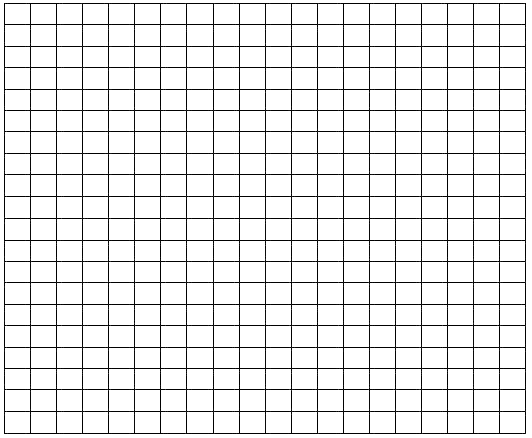 4. Select a SolutionFinal Sketch - This sketch can be copied from one rough sketch, or can combine several rough sketches to formulate one idea. Materials Listing: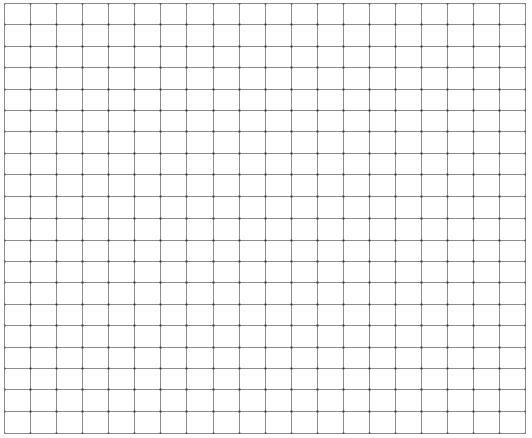 5.  Prototype Your Solution! Remember to follow all safety rule! Don’t forget the                    Due Date: Your project must be completed by ___________________________6. Test and Evaluate the SolutionDid your solution work like it was intended to?7. IterateDid your solution work like it was intended to?Did you have to go back and make any design changes?_____________________________________________________________________________________________________________________________________________________________________________________________________________________Does the solution solve the problem? Why or why not?_____________________________________________________________________________________________________________________________________________________________________________________________________________________8. Communicate ResultsPrepare for the presentation of your findings and final solution. Be sure to retrieve a rubric and create a presentation to share all of your findings!Unit Test ReviewKnow the parts of a lever.- _______________- _______________- _______________Know the three different types of levers & examplesFirst Class Lever- Second Class Lever- Third Class Lever-How do simple machines allow us to accomplish work with less force?Identify the six Simple Machines Know the following terms:Prototype-Criteria-Constraints-Iterate-List the following steps in the Engineering Design Process in the correct order (Starting with the first step).1._________	A. Define the Problem2._________	B. Prototype the Solution3._________	C. Iterate4._________	D. Communicate Results5._________	E. Test & Evaluate 6._________	F. Brainstorm Multiple Solutions7._________	G. Select a Solution8._________	H. Identify Criteria & ConstraintsKnow the difference between a simple machine and compound/complex machine. Explain  a few safety rules about different machines in the lab.---9. What are the two options for fastening our wood together?-	-Ink Zone       Please use this section to write any ideas or extra notes (Don’t forget to add the date)________________________________________________________________________________________________________________________________________________________________________________________________________________________________________________________________________________________________________________________________________________________________________________________________________________________________________________________________________________________________________________________________________________________________________________________________________________________________________________________________________________________________________________________________________________________________________________________________________________________________________________________________________________________________________________________________________________________________________________________________________________________________________________________________________________________________________________________________________________________________________________________________________________________________________________________________________________________________________________________________________________________________________________________________________________________________________________________________________________________________________________________________________________________________________________________________________________________________________________________________________________________________________________________________________________________________________________________________________________________________________________________________________________________________________________________Test TrialIn HoopObservations#1Yes / No#2Yes / No#3Yes / No#4Yes / No#5Yes / NoThinThings you did well:ThinThings you need to work on: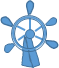 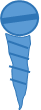 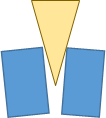 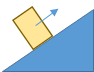 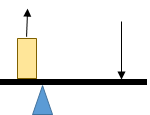 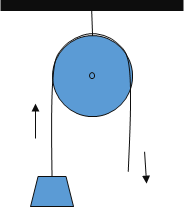 